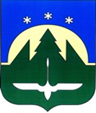 Городской округ Ханты-МансийскХанты-Мансийского автономного округа – ЮгрыДУМА ГОРОДА ХАНТЫ-МАНСИЙСКАРЕШЕНИЕ№ 512-VI РДПринято									   25 июня 2021 годаО плане работы Думы города Ханты-Мансийска шестого созыва на второе полугодие 2021 годаРассмотрев проект плана работы Думы города Ханты-Мансийска шестого созыва на второе полугодие 2021 года, руководствуясь частью 1 статьи 69 Устава города Ханты-Мансийска,Дума города Ханты-Мансийска РЕШИЛА:Утвердить план работы Думы города Ханты-Мансийска шестого созыва                на второе полугодие 2021 года согласно приложению к настоящему Решению.Председатель Думыгорода Ханты-Мансийска                                                                   К.Л. Пенчуков						Подписано						25 июня 2021 годаПриложение к Решению Думы города Ханты-Мансийска от 25 июня 2021 года № 512-VI РДПлан работы Думы города Ханты-Мансийска шестого созыва на второе полугодие 2021 годаОсновные задачиДумы города на 2021 годЦиклограмма работы Думы города на 2021 годВопросы, рассматриваемые и принимаемые Думой города в рамках полномочийКонтрольные вопросыРабота депутатов Думы города с избирателямиУчеба депутатов Думы города, обмен опытом работыПлан работы совместной комиссииПлан работы комитета по городскому хозяйствуПлан работы комитета по бюджетуПлан работы комитета по социальной политикеПлан совместных заседаний комитетовПлан работы комиссии по местному самоуправлению1.Осуществление контроля за исполнением бюджета города Ханты-Мансийска.2.Осуществление контроля за ходом реализации муниципальных программ, одобренных Думой города                  и утверждённых Администрацией города, в рамках исполнения бюджета города Ханты-Мансийска.3.Осуществление контроля за исполнением Администрацией города и должностными лицами органов местного самоуправления полномочий по решению вопросов местного значения.4.Приведение в соответствие действующему законодательству Устава города Ханты-Мансийска.5.Осуществление нормотворческой деятельности в рамках полномочий Думы города Ханты-Мансийска.6.Участие в работе коллегиальных органов, советов, комиссий, рабочих групп.ПонедельникВторникСредаЧетвергПятница1.Совещание аппарата Думы города1.Заседание комитета               по городскому хозяйству(2, 3 вторник каждого месяца с 14.15 часов)1.Заседание комитета по бюджету (2, 3 среда каждого месяца с 14.15 часов)1.Заседание комитета  по социальной политике (2, 3 четверг каждого месяца с 14.15 часов)1. Заседание Думы города (последняя пятница каждого месяца с 10.00 часов)2.Участие в аппаратном совещании Главы города (еженедельно с 14.15 часов)2.Заседание совместной комиссии Думы города (последний вторник каждого месяца                            с 14.15 часов)2.Заседание комиссии по местному самоуправлению        (2, 3 среда каждого месяца с 16.00 часов)Примечание:1. Внеочередное заседание Думы города (в соответствии                          с Уставом города и Регламентом Думы города).2. Заседание Совета Думы города (по мере необходимости).3. Депутатские слушания (в соответствии с Регламентом Думы города).4. Личный приём граждан депутатами Думы города (еженедельно по графику), в том числе в городской общественной приёмной.№ п/пТематика, наименование вопроса, программыСрок рассмотрения               и утвержденияОтветственные                     за подготовку1.О деятельности Думы города Ханты-Мансийска за первое полугодие      2021 годасентябрьДума города2.О внесении изменений в Устав города Ханты-Мансийскасентябрьюридическое управление3.Об утверждении положения о муниципальном земельном контролесентябрьуправление муниципального контроля4.Об утверждении положения о муниципальном жилищном контролесентябрьуправление муниципального контроля5.Об утверждении положения о муниципальном автодорожном контролесентябрьуправление муниципального контроля6.Об утверждении положения о муниципальном контроле в сфере благоустройствасентябрьуправление муниципального контроля7.Об утверждении положения о муниципальном лесном контролесентябрьДепартамент городского хозяйства8.Об утверждении положения о муниципальном контроле за исполнением единой теплоснабжающей организацией обязательств по строительству, реконструкции и (или) модернизации объектов теплоснабжениясентябрьДепартамент городского хозяйства9.О внесении изменений в Решение Думы города Ханты-Мансийска                        от 28.11.2016 № 41-VI РД «О местных нормативах градостроительного проектирования города Ханты-Мансийска»сентябрьДепартамент градостроительства             и архитектуры10.О внесении изменений в Решение Думы города Ханты-Мансийска                     от 21.02.2020 № 403-VI РД «Об утверждении Порядка организации                         и проведения общественных обсуждений или публичных слушаний в сфере градостроительной деятельности в городе Ханты-Мансийске»сентябрьДепартамент градостроительства                и архитектуры11.О внесении изменений в Решение Думы города Ханты-Мансийска                     от 26.09.2008 № 590 «О Правилах землепользования и застройки территории города Ханты-Мансийска»сентябрьДепартамент градостроительства                 и архитектуры12.О внесении изменений в Решение Думы города Ханты-Мансийска от 29.05.2009 № 791 «О Положении о порядке подготовки документации по планировке территории города Ханты-Мансийска»сентябрьДепартамент градостроительства                и архитектуры13.О внесении изменений в Решение Думы города Ханты-Мансийска                      от 29.05.2009 № 790 «О Положении о составе, порядке подготовки генерального плана города Ханты-Мансийска и порядке внесения в него изменений»сентябрьДепартамент градостроительства                  и архитектуры14.Об утверждении перечня индикаторов риска нарушения обязательных требований по видам контроляоктябрьюридическое управление,управление муниципального контроля,Департамент городского хозяйства15.О внесении изменений в Решение Думы города Ханты-Мансийска                     от 21.07.2011 №70 «О Департаменте градостроительства и архитектуры Администрации города Ханты-Мансийска»ноябрьДепартамент градостроительства                  и архитектуры16.О внесении изменений в Решение Думы города Ханты-Мансийска                        от 29.06.2012 № 255 «О Положении о порядке управления и распоряжения имуществом, находящимся в муниципальной собственности города Ханты-Мансийска»ноябрьДепартамент муниципальной собственности17.О внесении изменений в Решение Думы города Ханты-Мансийска                       от 28.05.2010 № 982 «О Положении о гарантиях и компенсациях для лиц, проживающих в городе Ханты-Мансийске и работающих в организациях, финансируемых из бюджета города Ханты-Мансийска, а также                            в организациях, получающих субсидии из бюджета города                           Ханты-Мансийска на финансовое обеспечение выполнения муниципального задания»ноябрьуправление кадровой работы и муниципальной службы18.О бюджете города Ханты-Мансийска на 2022 год и плановый период  2023 и 2024 годовдекабрьДепартамент управления финансами19.О прогнозном плане (программе) приватизации муниципального имущества на 2022 годдекабрьДепартамент муниципальной собственности20.О внесении изменений в Решение Думы города Ханты-Мансийска                         от 21.07.2011 № 71 в «О Департаменте городского хозяйства Администрации города Ханты-Мансийска»декабрьДепартамент городского хозяйства21.Об утверждении перечня вопросов, поставленных Думой города                  Ханты-Мансийска перед Главой города Ханты-МансийскадекабрьДума города22.О плане работы Думы города Ханты-Мансийска на первое полугодие 2022 годадекабрьДума города№ п/пТематика, наименование вопроса, программыСрок рассмотрения                  и утвержденияОтветственные                    за подготовку1.Информация федеральных органов, функционирующих на территории города:-о состоянии законности на территории города в сфере обеспечения прав детей-сирот жильем и многодетных семей земельными участками;-о состоянии контрольной работы по мобилизации доходов в бюджет города за первое полугодие,девять месяцев 2021 года; -об обеспечении охраны общественного порядка и борьбе                            с преступностью в городе за первое полугодие 2021 годасентябрьсентябрь,ноябрьсентябрьХанты-Мансийская межрайонная прокуратураМежрайонная инспекция ФНС России № 1                       по ХМАО – ЮгреМО МВД России «Ханты-Мансийский»2.Об отчете об исполнении бюджета города Ханты-Мансийска:-за полугодие 2021 года,-за девять месяцев 2021 годасентябрьноябрьДепартамент управления финансами3.О рассмотрении проектов муниципальных программ в рамках полномочий  Думы городапо мере поступленияАдминистрация города4.Представление Думе города руководителей муниципальных предприятий и учрежденийпо мере поступленияАдминистрация города5.О выполнении муниципальных программ в рамках исполнения бюджета:          за 2020 год:«Профилактика правонарушений в сфере обеспечения общественной безопасности и правопорядка в городе Ханты-Мансийске»;«Основные направления развития в области управления и распоряжения муниципальной собственностью города Ханты-Мансийска»;«Развитие жилищного и дорожного хозяйства, благоустройство города Ханты-Мансийска»;«Развитие жилищно-коммунального комплекса и повышение энергетической эффективности в городе Ханты-Мансийске»;«Развитие гражданского общества в городе Ханты-Мансийске»;«Обеспечение градостроительной деятельности на территории города Ханты-Мансийска»;«Развитие муниципальной службы в городе Ханты-Мансийске»;«Доступная среда в городе Ханты-Мансийске»;«Защита населения и территории от чрезвычайных ситуаций, обеспечение пожарной безопасности города Ханты-Мансийска»;«Молодёжь города Ханты-Мансийска»;«Содействие развитию садоводческих, огороднических некоммерческих объединений граждан в городе Ханты-Мансийске»сентябрьсентябрьсентябрьсентябрьноябрьноябрьноябрьноябрьноябрьноябрьноябрьОтдел по вопросам общественной безопасности                     и профилактике правонарушенийДепартамент муниципальной собственностиДепартамент городского хозяйства Департамент городского хозяйстваУправление общественных связейДепартамент градостроительства                и архитектурыУправление кадровой работы                                     и муниципальной службыДепартамент городского хозяйстваМКУ «Управление  гражданской защиты населения»Управление  физической культуры, спорта                                   и молодёжной политикиДепартамент градостроительства             и архитектуры№ п/пНаименование мероприятийСроки проведенияОтветственные1.Отчеты о депутатской деятельности в муниципальных СМИноябрь, декабрьдепутаты Думы города2.Организация личного приёма граждан:- в помещении Думы;- по месту работы;- по избирательным округам;- в городской общественной приемнойпо графикудепутаты Думы города3.Работа с обращениями гражданпостояннодепутаты Думы города4.Участие в работе комиссий, рабочих групп, советов по вопросам, затрагивающим интересы и права избирателейпостояннодепутаты Думы города5.Участие в общероссийском дне приёма граждандекабрьдепутаты Думы города6.Представление в Думу города информации о числе встреч с жителями города Ханты-Мансийска и количестве жителей, принявших участие                   во встречахнарастающим итогом, не позднее 2 июля, 2 октябрядепутаты Думы города№ п/пНаименование мероприятийСроки проведенияОтветственные1.Участие в обсуждении проектов правовых актов органов государственной власти ХМАО-Югрыпо мере назначениядепутаты Думы города,аппарат Думы города2.Участие в публичных слушаниях, общественных обсуждениях и других форм участия населения в осуществлении местного самоуправленияпо мере проведениядепутаты Думы города, аппарат Думы города3.Консультации по организации депутатской деятельностипо мере обращениязаместитель Председателя Думы города, аппарат Думы города4.Взаимодействие с органами местного самоуправления муниципальных образований постоянноПредседатель Думы города, депутаты Думы города№ п/пНаименование, тематика вопросаСроки проведенияОтветственные за подготовку1.О готовности муниципальных образовательных учреждений                                к новому учебному году	сентябрьДепартамент образования,МБУ «Управление                           по эксплуатации служебных зданий»2.О готовности предприятий ЖКХ к работе в зимних условияхсентябрьДепартамент городского хозяйства3.О параметрах бюджета города на 2022 год и плановый период                    2023 и 2024 годов («народный бюджет»). О ходе реализации «народного бюджета»	октябрьАдминистрация города4.Об исполнении прогнозного плана (программы) приватизации муниципального имущества на 2021 год за девять месяцев 2021 годаоктябрьДепартамент муниципальной собственности5.Об итогах социально-экономического развития города за шесть месяцев  2021 года и прогнозе на 2022 год и плановый период 2023 и 2024 годовноябрьУправление экономического развития и инвестиций6.О деятельности постоянных комитетов и комиссии Думы города                за 2021 годдекабрьПредседатели комитетов                    и комиссии№ п/пНаименование, тематика вопросаСроки рассмотренияОтветственные                             за подготовку1.О готовности к осенне-зимнему сезону предприятий города                             и многоквартирного фондасентябрьДепартамент городского хозяйства,МП ЖКУ, АО «УТС»2.О мероприятиях по комплексному развитию территорий в городе                               Ханты-МансийскеоктябрьДепартамент градостроительства                   и архитектуры3.О реализации мероприятий по благоустройству дворовых                                    и общественных территорий в рамках федерального проекта «Формирование комфортной городской среды»ноябрьДепартамент городского хозяйства4.О плане работы Комитета на первое полугодие 2022 годадекабрьЧлены Комитета5.О деятельности Комитета за 2021 годдекабрьПредседатель Комитета6.О реализации муниципальных программ в рамках исполнения бюджета городавесь периодАдминистрация города№ п/пНаименование, тематика вопросаСроки рассмотренияОтветственные                                за подготовку1.Об отчете об исполнении бюджета города за полугодие 2021 годасентябрьДепартамент управления финансами2.О ходе реализации инвестиционных проектов, реализуемых в городе Ханты-Мансийске (ежеквартально)сентябрь,декабрьУправление экономического развития и инвестиций,Департамент градостроительства               и архитектуры 3.Об исполнении прогнозного плана (программы) приватизации муниципального имущества на 2021 год за девять месяцев                       2021 годаоктябрьДепартамент муниципальной собственности4.Об отчете об исполнении бюджета города Ханты-Мансийска за девять месяцев 2021 годаноябрьДепартамент управления финансами5.О бюджете города Ханты-Мансийска на 2022 год и на плановый период 2023 и 2024  годовдекабрьДепартамент управления финансами6.О  прогнозном  плане   (программе)    приватизации    муниципального  имущества на 2022 год декабрьДепартамент муниципальной собственности7.О плане работы Комитета на первое полугодие 2022 годадекабрьЧлены Комитета8.О деятельности Комитета за 2021 годдекабрьПредседатель Комитета9.О реализации муниципальных программ в рамках исполнения бюджета городавесь периодАдминистрация города№ п/пНаименование, тематика вопросаСроки рассмотренияОтветственные                           за подготовку1.Итоги летней оздоровительной кампании 2021 годасентябрьАдминистрация города2.О соответствии графика строительства образовательных объектов плану (выездное)сентябрьДепартамент градостроительства                  и архитектуры3.О благоустройстве и сохранении объектов культурного наследия (памятников истории и культуры). О техническом состоянии объектов культурного наследия. Основные документы формирования культурного пространства города Ханты-Мансийска – Столицы округа.О сохранении памяти и исторической правды времен Великой Отечественной войны путем возведения памятников, памятных знаков, мемориалов в Ханты-Мансийском автономном округе – Югре.Об экспертизе проектов памятных знаков, мемориальных комплексов, музейных экспозиций на предмет их соответствия исторической действительности, наличия исторических событийоктябрьАдминистрация города4.О рассмотрении возможности принятия нормативного акта                                 об освобождении отдельных категорий граждан (инвалиды ВОВ, участники ВОВ, несовершеннолетние узники концлагерей и др.)                           от оплаты коммунальных услугноябрьАдминистрация города5.О плане работы Комитета на первое полугодие 2022 годадекабрьЧлены Комитета6.О деятельности Комитета за 2021 годдекабрьПредседатель Комитета7.О реализации муниципальных программ в рамках исполнения бюджета городавесь периодАдминистрация города№ п/пНаименование, тематика вопросаСроки рассмотренияОтветственные                           за подготовку№ п/пНаименование, тематика вопросаСроки рассмотренияОтветственные                            за подготовку1.Рассмотрение и разработка изменений и дополнений в Устав города Ханты-Мансийскавесь периодКомиссия,аппарат Думы города,                              юридическое управление  Администрации города2.Рассмотрение и разработка проектов правил, положений, порядков, изменений в нихвесь периодКомиссия3.Антикоррупционная экспертиза действующих муниципальных правовых актов Думы городавесь периодКомиссия, аппарат Думы города4.Рассмотрение протестов, представлений, заключений, информаций межрайонной прокуратуры, экспертных заключений Управления                     по государственной регистрации НПА аппарата Губернатора ХМАО-Югры на проекты решений и решения Думы городапо мере поступленияКомиссия,аппарат Думы города,юридическое управлениеАдминистрации города5.О деятельности Комиссии за 2021 годдекабрьПредседатель Комиссии